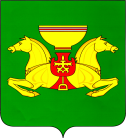 от                                                         с. Аскиз		   	   № Руководствуясь ст.ст.35, 40 Устава муниципального образования Аскизский район от 20.12.2005 года, Администрация Аскизского района Республики Хакасия постановляет:1.Организовать горячие питание в образовательных учреждениях Аскизского района с 17.10.2022 для детей из семей призванных на военную службу по мобилизации в Вооруженные силы Российской Федерации на основании подтверждающих документов от соответствующих органов Управления социальной поддержки населения.2.Установить размер горячего питания в сумме 45 рублей на одного ребенка в день.3.Настоящее постановление вступает в силу с 17.10.2022.4.Опубликовать настоящее постановление в газете «Аскизский тружение» и разместить на официальном сайте Администрации Аскизского района Республики Хакасия.5. Контроль за настоящим постановлением возложить на первого заместителя главы Администрации Аскизского района Республики Хакасия Костякова Е.Ю.Глава Администрации                                                                  А.В.ЧелтыгмашевРОССИЙСКАЯ ФЕДЕРАЦИЯАДМИНИСТРАЦИЯАСКИЗСКОГО РАЙОНАРЕСПУБЛИКИ ХАКАСИЯРОССИЙСКАЯ ФЕДЕРАЦИЯАДМИНИСТРАЦИЯАСКИЗСКОГО РАЙОНАРЕСПУБЛИКИ ХАКАСИЯРОССИЯ ФЕДЕРАЦИЯЗЫХАКАС РЕСПУБЛИКАЗЫНЫНАСХЫС АЙМАFЫНЫНУСТАF-ПАСТААРОССИЯ ФЕДЕРАЦИЯЗЫХАКАС РЕСПУБЛИКАЗЫНЫНАСХЫС АЙМАFЫНЫНУСТАF-ПАСТААПОСТАНОВЛЕНИЕПОСТАНОВЛЕНИЕПОСТАНОВЛЕНИЕ